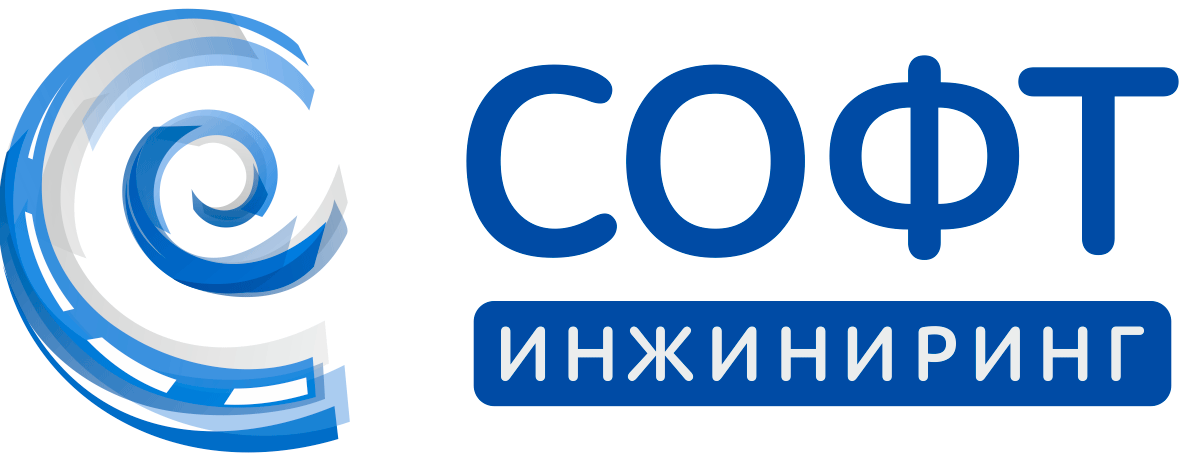 Инструкция к API для работы с топливными картамиСофтинжиниринг, 2020Оглавление1. Общие характеристики API1.1. Методика работы	Интерфейс Программирования Приложений Софтинжиниринг для работы с топливными картами (далее  API) доступен по протоколу HTTPS (HTTP с защитой по протоколу TLS) с использованием методов GET  и POST.	Запросы (также методы, функции) API представляют собой адрес (URL) запрашиваемого документа.	Запросы, доступные только в платной версии API, отмечены словом ПЛАТНЫЙ в заголовке соответствующей статьи. Те запросы, которые не отмечены, доступны как в платной, так и бесплатной версии API.	Если запрос API использует HTTP-метод POST, это указано в документации явно. В остальных случаях используется метод GET.	Параметры должны передаваться в кодировке UTF-8.	Ответы API — это всегда данные, сериализованные в формате JSON.	Важно: все параметры при передаче запроса должны быть подвергнуты 
URL-кодированию!двоичные данные передаются клиенту (принимающей стороне) в кодировке Base64!	Для запросов 2.2.2, 2.2.3 и 2.2.4 возможно использовать параметр with_hash. Данная опция описана в п. 1.4.	Для запросов из раздела 2.7 возможно использовать параметр with_hash. В этом случае в ответ будет добавлено свойство hash для идентификации записи.	Информация: адрес хоста для тестовой версии (тестовые данные): testapi.soft-enginiring.ru;для бесплатной версии — freeapi.soft-enginiring.ru;для платной версии — api.soft-enginiring.ru.1.2. Аутентификация	Для использования API необходим идентификатор клиента и токен. Клиентское приложение всегда должно обращаться к API с указанием этих двух параметров. 	Внимание! Если у вас отсутствует идентификатор клиента, закажите его получение по телефону горячей линии 8 (800) 30-15-7-15.	Код ответа HTTP означает результат аутентификации.Обязательные параметры:Код ответа HTTP:	Примечание: Запрос по адресу / (документ корневого каталога) предназначен для тестирования аутентификации и не тарифицируется. В случае успешной аутентификации возвращается JSON со значением true с кодом ответа 200 (OK).Пример запроса тестирования аутентификации:	Запрос (используется ключ -i для показа заголовков ответа):curl -i "https://api.soft-enginiring.ru/?client=123ABC&token=abcdefghijklmnopqrstuvwxyz0123456789AAAAA%2B%2F%3D"
	Ответ:HTTP/2 200  
content-type: application/json 
cache-control: private, must-revalidate 
pragma: no-cache 
expires: -1 

true1.3. Общая характеристика запросов к API и ответов	Некоторые из передаваемых для фильтрации параметров (например для фильтрации) могут принимать несколько значений. Для этого нужно повторить параметр несколько раз, добавив к его наименованию две квадратные скобки []. Например, filters[number] превратится в filters[number][]:	Запрос с одиночным фильтром:curl "https://api.soft-enginiring.ru/cards?filters[number]=77&client=123ABC&token=abcdefghijklmnopqrstuvwxyz0123456789AAAAA%2B%2F%3D"
	Запрос с несколькими фильтрами (тип «Карты», фильтрация по полю «Номер»):curl "https://api.soft-enginiring.ru/cards?filters[number][]=77&filters[number][]=55&client=123ABC&token=..."
	Ответ: {  "real": true,  "result": "true",  "data": {    "paginated": false,    "count": 3,    "items": [      {        "number": "7000000000000055",		…	 },      {        "number": "7000000000000077",		…	 },и т.д.	Для каждого параметра запроса (если они имеются) и параметра ответа в данном руководстве будет описан формат. Терминология для описания ответа взята из статьи в русскоязычном разделе Википедии, т. е.: Словарь, Массив, Строка, Число, Литерал булева типа (true или false), Литерал null.	Даты представлены в формате «ГГГГ-ММ-ДД».	Дата и время — в формате «ГГГГ-ММ-ДД чч:мм:сс».	Параметры ответа:	Ответ API – это всегда объект следующего состава:	Пагинация (постраничное получение данных):	Для некоторых запросов предусмотрена возможность получать данные постранично.В этом случае объект data принимает следующий вид.	Для управления пагинацией необходимо указать параметры запроса page и/или per_page. Их назначение соответствует описанию в таблице выше.1.4. Частные характеристики запросов к API и ответов	Для запросов 2.2.2, 2.2.3 и 2.2.4 возможно использовать параметр with_hash.	В этом случае изменяется вид словаря data в ответе API (то есть он становится непустым).	Ответ для запроса 2.2.3 «Заявка на карты» (здесь и далее — ключи объекта data):	Ответ для запросов 2.2.2 и 2.2.4 («Установка лимитов», «Блокировка/разблокировка»)2. Детальное описание API2.1. Запросы группы «Рабочий стол»2.1.1. Запрос «Рабочий стол»: /dashboard	Запрос предназначен для получения данных об организации и сводных данных по договорам клиента.	Параметры:	Отсутствуют.	Ответ (здесь и далее — ключи объекта data):Словарь договора2.1.2. Запрос «Заказ ключей»: /dashboard/order_keys (POST) ПЛАТНЫЙ	Запрос предназначен для заказа дополнительных ключей аутентификации (USB-устройств). Обязательно использовать метод POST.	Параметры:	Ответ:	Отсутствует (Примечание: заполняется поле result).2.1.3. Запрос «Код мобильного приложения»: /dashboard/mobile_code (POST)	Запрос предназначен для получения проверочного кода для мобильного приложения. Обязательно использовать метод POST.	Параметры:	Отсутствуют.	Ответ:2.1.4. Запрос «Рабочий стол: дополнительно»: /dashboard/misc	Запрос предназначен для получения дополнительной информации (информационные сообщения рабочего стола). 	Параметры:	Отсутствуют.	Ответ:	Возвращается единственный ключ — items. Значение представляет собой массив, описанный ниже. Пагинация отсутствует.2.2. Запросы группы «Карты» 2.2.1. Запрос «Карты» (с опциональной пагинацией): /cards	Запрос предназначен для получения данных по топливным картам.	Есть опциональная пагинация (выключена, если отсутствует как параметр page, так и per_page).	Параметры (см п. 1.3):	Все параметры запроса являются необязательными.	Ответ (Внимание: для запросов с пагинацией — ключ items словаря data, описываются элементы данного массива):Словарь лимитов:2.2.2. Запрос «Установка лимитов»: /cards/limits (POST) ПЛАТНЫЙ	Запрос устанавливает лимит по картам. Обязательно использовать метод POST.	Параметры:Объект limits: Ключами являются номера карт, значениями — массивы лимитов аналогично п. 2.2.1 (см. описание формата каждого из элементов массива в п. 2.10)Пример объекта limits (без URL-кодирования, в удобном для чтения виде):{  "7654321000000001234": [    {      "fuel_type": "АИ-92",      "fuel_amount": 10,      "fuel_units": "л.",      "limit_type": "Суточный"    },    {      "fuel_type": "Дизельное топливо",      "fuel_amount": 10000,      "fuel_units": "руб.",      "limit_type": "Недельный"    }  ]}	Ответ:	Отсутствует (Примечание: заполняется поле result в словаре уровнем выше).2.2.3. Запрос «Заявка на карты»: /cards/order (POST) ПЛАТНЫЙ	Запрос для заказа дополнительных карт. Обязательно использовать метод POST.	Параметры:Объект limits:  Маccив объектов лимита аналогично значению объекта limits в п. 2.2.2.Пример массива limits (без URL-кодирования, в удобном для чтения виде):[{      "fuel_type": "АИ-92",  "fuel_amount": 10,  "fuel_units": "л.",  "limit_type": "Суточный"    }, 	...и т.д.]	Ответ:	Отсутствует (Примечание: заполняется поле result в словаре уровнем выше).2.2.4. Запрос «Блокировка/разблокировка»: /cards/block (POST) ПЛАТНЫЙ	Запрос для блокировки и разблокировки карт. Обязательно использовать метод POST.	Параметры:	Присутствует один обязательный параметр: block в формате JSON (Объект).  Ключи объекта — номера карт, значения — объекты действия, описанные ниже.	Ответ:	Отсутствует (Примечание: заполняется поле result в словаре уровнем выше).2.2.5. Запрос «Установка держателя»: /cards/set_holder (POST) ПЛАТНЫЙ	Запрос для изменения поля «Держатель карты». Обязательно использовать метод POST.	Параметры:	Ответ:	Отсутствует (Примечание: заполняется поле result в словаре уровнем выше).2.3. Запрос «Транзакции» (с пагинацией): /transactions	Запрос предназначен для получения транзакций по топливным картам.	Есть принудительная пагинация.	Параметры (см п. 1.3):	Все параметры запроса являются необязательными.	Ответ:	Элементы массива items:	Объект total:2.4. Запрос «Взаиморасчёты»: /settlements	Запрос предназначен для получения финансовой информации по взаиморасчётам с поставщиками топлива.	Параметры (см п. 1.3):	Все параметры запроса являются необязательными.	Ответ:	Элементы массива items	Элементы массива total	Значения по ключам items2 и total2 аналогичны значениям из пункта 2.32.5. Запросы группы «Документы»2.5.1. Запрос «Документы: список»: /documents	Запрос предназначен для получения документов по работе с поставщиками топлива в электронном виде.	Параметры (см п. 1.3):	Все параметры запроса являются необязательными.	Ответ (элементы массива items):2.5.2. Запрос «Заказ счёта»: /documents/order_bill (POST) ПЛАТНЫЙ	Запрос предназначен для заказа счёта на оплату по поставщику топлива. Обязательно использовать метод POST.	Параметры (см п. 1.3):Все параметры запроса являются необязательными.	Ответ:	Отсутствует (Примечание: заполняется поле result в словаре уровнем выше).2.5.3. Запрос «Скачивание документа»: /documents/downloadЗапрос предназначен для получения двоичных данных (документов) по запросам 2.5.1 и 2.6.	Параметры (см п. 1.3):	Ответ:	Примечание: 	Пример использования запросов API для получения двоичных данных (командная строка):curl 'http://api.soft-enginiring.ru/documents/download/?id=ABC00000123_1&client=123ABC&token=abcdefghijklmnopqrstuvwxyz0123456789AAAAA%2B%2F%3D' | jq -r '.data.binary' | base64 -id > Lukoil_chet_temp.pdf
2.6. Запрос «Документы: СОФТИНЖИНИРИНГ»: /documents_siЗапрос предназначен для получения документов по работе с ООО «СОФТИНЖИНИРИНГ» в электронном виде.	Параметры (см п. 1.3):Все параметры запроса являются необязательными.	Ответ (элементы массива items):2.7. Запросы группы «Архив запросов»2.7.1. Запрос «Запросы на (раз-)блокировку»:  (с пагинацией) /request_archive/cards/block	Запрос предназначен для просмотра архива запросов на блокировку и разблокировку карт.	Параметры (см п. 1.3):	Все параметры запроса являются необязательными.	Ответ (элементы массива items):2.7.2. Запрос «Запросы на установку лимитов»: (с пагинацией) /request_archive/cards/limits	Запрос предназначен для просмотра архива запросов на установку лимитов для карт.	Параметры (см п. 1.3):	Аналогичны запросу 2.7.1.	Ответ (элементы массива items):2.7.3. Запрос «Запросы на новые карты»:  (с пагинацией) /request_archive/cards/order	Запрос предназначен для просмотра архива запросов на новые карты.	Параметры (см п. 1.3):Все параметры запроса являются необязательными.	Ответ (элементы массива items):2.8. Запрос «Договоры»: /contracts	Запрос предназначен для получения списка договоров с поставщиками топлива.	Параметры (см п. 1.3):Все параметры запроса являются необязательными.	Ответ (элементы массива items):2.9. Запросы группы «Обещаный платёж»2.9.1. Запрос «Договор обещанного платежа»: /promised_payment/download_contract	Запрос предназначен для получения печатной формы договора обещанного платежа.	Параметры (см п. 1.3):	Все параметры запроса являются необязательными.	Ответ:2.9.2. Запрос «Заявка на обещанный платеж»: /promised_payment/apply (POST) ПЛАТНЫЙ	Запрос предназначен для отправки обещанного платежа. Обязательно использовать метод POST.	Параметры (см п. 1.3):	Ответ:	Отсутствует (Примечание: заполняется поле result в словаре уровнем выше).2.10. Запросы группы «Словари»2.10.1. Запрос «Словарь лимитов»: /dictionary/cards	Запрос возвращает данные для заполнения полей запроса 2.2.2 (и некоторых других запросов)	Параметры:	Отсутствуют.	Ответ:2.10.2 Запрос «Словарь архива запросов»: /dictionary/request_archive/cards	Запрос возвращает возможные значения для поля status запросов группы 2.7 (Архив запросов)	Параметры:	Отсутствуют.	Ответ:ПараметрТипВозможные значенияclientСтрока (6 символов)0-9/A-FtokenСтрока (x44 символа)0-9/a-z/A-Z/+=/«символ /» КодЗначение400Не указан один из обязательных параметров: client или token401Неверно указан один из обязательных параметров (тех же)418IP-адрес не находится в белом списке  (необходимо обратиться в техподдержку)402Учётная запись ограничена (необходима оплата услуг)200Аутентификация пройденаКлючТип данныхОписаниеrealЛитерал булева типа (true/false)Являются ли данные реальными: произведено обращение к рабочей версии API (true) или тестовой (false)resultЛитерал булева типаПризнак успешного выполнения запросаdataОбъектВозвращаемые запросом данные (если result = true)messageСтрокаСообщение об ошибке (если result = false)КлючТип данныхОписаниеpaginatedЛитерал булева типаРазбит ли результат на страницыcountЧисло (целое)Общее количество объектов (с учётом фильтрации, если она есть)itemsМассив объектовВозвращаемые запросом данныеper_pageЧисло (целое)Может отсутствовать (если paginated = false)Количество элементов на странице pageЧисло (целое)Может отсутствоватьНомер запрашиваемой страницы (нумерация с единицы)ofЧисло (целое)Может отсутствоватьОбщее число страниц результата (с учётом фильтрации и параметра per_page)КлючТип данныхОписаниеhashСтрокаИдентификатор сформированного запросаКлючТип данныхОписаниеhashesОбъектКлючНомер картыЗначениеИдентификатор сформированного для данной карты запросаКлючТип данныхОписаниеinstitutionОбъектДанные об организации.Ключи:address — Адрес (строка)inn — ИНН (строка)kpp — КПП (строка)ogrn — ОГРН (строка)full_caption — Полное наименование (строка)contractsОбъектДанные о договорахКлючи:providers — Договора с поставщиками топлива (массив словарей)service_providers — Договора с поставщиками услуг (массив словарей)КлючТип данныхОписаниеproviderСтрокаНаименование поставщикаnumberСтрокаНомер договораblockedЛитерал булева типаПризнак блокировки договораsumЧисло с плавающей точкойОстаток по договоруdateСтрока (дата и время)Дата обновления остаткаchargeЧисло с плавающей точкойМожет отсутствоватьНачисления за текущий периодКлючТип данныхОписаниеamountЧисло (целое)Количество заказываемых ключейКлючТип данныхОписаниеcodeСтрокаПроверочный кодКлючТип данныхОписаниеdateДатаДата новостиcaptionСтрокаЗаголовокtextСтрокаТекст (HTML)categoryСтрокаКатегорияproviderСтрокаПоставщик услугКлючТип данныхОписаниеfilters[number]СтрокаНомер карты (или его часть)filters[holder]СтрокаДержатель карты (или часть поля)filters[contract]СтрокаДоговор, к которому привязана карта (или часть)filters[status]Строка (фиксированный набор значений)Статус карты (или часть):Активна или Стоп листКлючТип данныхОписаниеnumberСтрокаНомер картыholderСтрокаДержатель картыactiveЛитерал булева типаПризнак активности (не заблокирована)contractСтрокаНомер договора, к которому привязана картаlimitsСловарьЛимиты картыcountryСтрокаСтраныsupplierСтрокаПоставщикrefuelling_stationsСтрокаЗаправочные станцииКлючТип данныхОписаниеfuel_typeСтрокаВид топлива или услугиfuel_amountЧисло с плавающей точкойОбъём лимитаfuel_unitsСтрокаЕдиницы измерения лимитаlimit_typeСтрокаТип лимита (временной интервал действия)КлючТип данныхОписаниеlimitsJSON (Объект)Устанавливаемые лимиты для топливных картdateДатаНе используется. Должна быть указана текущая датаcountryСтрокаСтранаrefuelling_stationsСтрокаГруппы АЗСКлючТип данныхОписаниеlimitsJSON (Массив)Устанавливаемые лимиты для новых картproviderСтрокаНаименование поставщикаcountryСтрокаСтранаrefuelling_stationsСтрокаГруппы АЗСamountЧисло (целое)Количество картdeliveryЛитерал булева типаНужна ли доставка курьером. Если значение false, параметры ниже не используются.Примечание: принимаются также значения «Да», «Yes», «1», «+» в качестве truedelivery_cityСтрокаГород доставкиdelivery_contact_phoneСтрокаКонтактный телефон для доставкиdelivery_contact_personСтрокаКонтактное лицо для доставкиdelivery_addressСтрокаАдрес доставкиКлючТип данныхОписаниеactionСтрокаДействие для карты. Возможные значения: Блокировка или РазблокировкаreasonСтрокаИспользуется только, если действие — Блокировка.Причина блокировки.Возможные значения: Другая, Стоп-лист, ПотерянаcommentСтрокаИспользуется только, если действие — Блокировка и причина — Другая.Комментарий для блокировки, описание причины.КлючТип данныхОписаниеnumberСтрокаНомер картыholderСтрокаДержатель (произвольная строка)КлючТип данныхОписаниеfilters[card_number]СтрокаНомер карты (или его часть)filters[supplier]СтрокаПоставщик (или часть поля)filters[date_from]Строка (дата)Дата, от которой будут выбраны транзакции (включительно)filters[date_to]Строка (дата)Дата, по которую будут выбраны транзакции (включительно)КлючТип данныхОписаниеdateСтрокаДата транзакцииrefuelling_stationСтрокаНаименование заправочной станцииrefuelling_station_addressСтрокаАдрес АЗСfuel_nameСтрокаНаименование топливаcard_numberСтрокаНомер картыcard_holderСтрокаДержатель картыsupplierСтрокаПоставщикfuel_amountЧисло с плавающей точкойОбъём топлива (или услуги)real_fuel_amountЧисло с плавающей точкойОбъём топлива без учёта служебных записейfuel_unitsСтрокаЕдиницы измеренияtypeСтрокаТип транзакцииbase_priceЧисло с плавающей точкойЦена на стеллеdiscountЧисло с плавающей точкойСкидкаclient_priceЧисло с плавающей точкойЦена за единицуsumЧисло с плавающей точкойСуммаreal_sumЧисло с плавающей точкойСумма со знакомКлючТип данныхОписаниеsumЧисло с плавающей точкойИтоговая сумма (с учётом знака)fuel_amountЧисло с плавающей точкойИтоговый объём топлива (без учёта служебных записей)КлючТип данныхОписаниеfilters[supplier]СтрокаПоставщик (или часть поля)filters[date_from]Строка (дата)Дата, от которой будет выбрана информация (включительно)filters[date_to]Строка (дата)Дата, по которую будет выбрана информация (включительно)КлючТип данныхОписаниеdateДата и времяДата формирования документаdocumentСтрокаНаименование документаcontractСтрокаНомер договораproviderСтрокаНаименование поставщикаsum_inЧисло с плавающей точкойВходящая суммаsum_outЧисло с плавающей точкойИсходящая суммаflowЧисло с плавающей точкойПеремещение денежных средствКлючТип данныхОписаниеsum_inЧисло с плавающей точкойВходящая сумма на начало периодаsum_outЧисло с плавающей точкойИсходящая сумма на конец периодаturn_billЧисло с плавающей точкойСумма выставленных счетовturn_payЧисло с плавающей точкойСумма оплатКлючТип данныхОписаниеfilters[supplier]СтрокаНаименование поставщикаfilters[date_from]Строка (дата)Дата, от которой будут выбраны документы (включительно)filters[date_to]Строка (дата)Дата, по которую будут выбраны документы (включительно)КлючТип данныхОписаниеidСтрокаИдентификатор для загрузкиdateДата и времяДата формирования документаcontractСтрокаНомер договораsumЧисло (целое)СуммаtypeСтрокаТип документаproviderСтрокаПоставщик топливаnumberСтрокаНомер документаКлючТип данныхОписаниеamountЧисло (с плавающей точкой)СуммаsupplierСтрокаНаименование поставщикаКлючТип данныхОписаниеidСтрокаИдентификатор для загрузкиКлючТип данныхОписаниеbinaryСтрокаДвоичные данныеВажно: здесь и далее данные передаются в кодировке Base64, см примечание ниже.КлючТип данныхОписаниеfilters[date_from]Строка (дата)Дата, от которой будут выбраны документы (включительно)filters[date_to]Строка (дата)Дата, по которую будут выбраны документы (включительно)КлючТип данныхОписаниеidСтрокаИдентификатор для загрузкиdateДата и времяДата формирования документаsumЧисло (целое)СуммаtypeСтрокаТип документаnumberСтрокаНомер документаКлючТип данныхОписаниеfilters[card_number]СтрокаНомер карты (или часть поля)filters[status]СтрокаСтатус запроса (или часть поля)filters[date_from]Строка (дата)Дата, от которой будет выбрана информация (включительно)filters[date_to]Строка (дата)Дата, по которую будет выбрана информация (включительно)КлючТип данныхОписаниеdateДата и времяВремя создания запросаstatusСтрокаСтатус запросаcard_numberСтрокаНомер картыactionСтрокаДействиеКлючТип данныхОписаниеdateДата и времяВремя создания запросаstatusСтрокаСтатус запросаcard_numberСтрокаНомер карты (здесь и далее см п. 2.2.2)limitsМассив лимитовЛимитыdate_to_setДатаТекущая датаcountryСтрокаСтранаrefuelling_stationsСтрокаГруппы АЗСКлючТип данныхОписаниеfilters[status]СтрокаСтатус запроса (или часть поля)filters[date_from]Строка (дата)Дата, от которой будет выбрана информация (включительно)filters[date_to]Строка (дата)Дата, по которую будет выбрана информация (включительно)КлючТип данныхОписаниеdateДата и времяВремя создания запросаstatusСтрокаСтатус запросаamountЧисло (целое)Количество карт (здесь и далее см п. 2.2.3)limitsМассив лимитовЛимитыcountryСтрокаСтранаrefuelling_stationsСтрокаГруппы АЗСsupplierСтрокаНаименование поставщикаКлючТип данныхОписаниеfilters[number]СтрокаНомер договора (или часть поля)filters[status]СтрокаСтатус договора (или часть поля)filters[start_date_from]Строка (дата)Дата, от которой будут выбраны договоры (включительно) по полю «Дата начала действия»filters[start_date_to]Строка (дата)Дата, по которую будут выбраны договоры (включительно) по полю «Дата начала действия»КлючТип данныхОписаниеnumberСтрокаНомер договораstart_dateДатаДата начала действияproviderСтрокаПоставщик топливаstatusСтрокаОткрытblockЛитерал булева типаПризнак блокировки (заблокирован ли договор)КлючТип данныхОписаниеsupplierСтрокаНаименование поставщикаКлючТип данныхОписаниеbinaryСтрокаДвоичные данныеПримечание: Представление данных аналогично п. 2.5.3КлючТип данныхОписаниеamountЧисло (с плавающей точкой)Суммаpayment_orderСтрокаНомер платежного порученияsupplierСтрокаНаименование поставщикаКлючТип данныхОписаниеprovidersОбъектКлючи — поставщики топливаЗначения — Массив строк: виды топлива, доступные для данного поставщикаfuel_typeОбъектКлючи — виды топлива (все доступные)Значения — Массив строк: виды единиц изменения, доступные для установки лимита по данному виду топливаfuel_unitsМассивЕдиницы измерения лимитаlimit_typeМассивТип лимитаcountryМассивСтраныrefuelling_stationsМассивГруппы АЗСКлючТип данныхОписаниеstatusМассивСтатус запроса